APPLICATION FOR SCHOLARSHIP        (Submission Date 1st Aug – 31st Oct) Region:  __________      Note:	Incomplete/late received applications will not be entertained.Applicants having 70% marks (Matric) and  60% marks (Inter, DAE and above) in theirlast Board Exam will only be eligible to apply. However Minority students having 60%marks (Matric) and 55% (Inter, DAE and above) can apply.Students studying in lavish institution will not be entertained.Application Form to be filled in with black pointer.Old Application Form will not be accepted.Before filling the Application form student must read instruction given on page # 3. (For office use)    Diary #  ______________________   Reg. #_____________________ CATEGORY ( Tick the relevant)     Orphan	       Disable              Need based               Muslim	           Non-Muslim	 Applicant’s Name: ______________________________ 2. S/D/O________________________________________  Applicant’s CNIC No: __________________________ 4.  Date of birth ______________5.  Cell # ______________Email: _______________________Whats app #___________Facebook_________ Contact (Home) ____________Present Postal Address: ___________________________________________________ District:_______________Permanent  Postal Address: ________________________________________________ District:_______________Class ___________________     Course of Study ___________________ Year/Semester______________________Institution__________________________________________________ Contact No.________________________Course start date: _DD_/_MM_/_YYYY_Course end date: _DD_/_MM_/_YYYY_  Any distinction _______________ Monthly Fee: _________________________  Hostel Expenses: _________________________________________Name of Teacher __________________________________________ Contact No.__________________________Father’s/Guardian’s Name:______________________________ Father’s CNIC No _______________________ Cell # (1) ____________________ (2) _____________________ Monthly Income:________________________Father’s/Guardian’s professional status:      Govt. Employee                   	Private Employee 	  Self-Business                     Retired                           Abroad		      Un-Employed                       Disabled                         If Father/Mother/Guardian/Brothers/Sisters are serving then give details (Please attach extra page if more than one family members are serving)Name ______________________________ Relation _________________Cell #: ___________________Name of Department /Company/Employer: _________________________________________________ Address: _____________________________________________________________________________Tel (Off): ________________________________ Cell #: (Employer)__________ ____________________Designation & Grade ______________________ Total Monthly Salary____________________________ (Attach the relevant Proof i.e pay slip, copy of pension book etc.)If Father /Brothers are shopkeepers give detail of Shop (Nature of Shop/Volume of Shop) ___________________Total monthly income Rs: _______________________________________________________________________Total Members in the Family: 		 (Applicant, his parents, brothers and sisters will be considered as family)Details of Siblings Studying including the applicant’s own detail          (In case you have more details to enter please use extra page)Total Fees & Tuition Charges of all siblings (Per Month)  Rs/-__________________Details of any other supporting person who is giving you a helping hand in your education.Name: ___________________ Relation _____________ Cell # ________________ Amount being paid_________If you or any other sibling is getting financial support from Alfalah or any other Government or Non-government organization give its detailsName of Beneficiary: ____________________ Organization __________________ Amount of Stipend _________Provide details of two persons as references to certify your given details. The said persons should be educated and they should be well aware of your family circumstancesCertification by the student and his/her father/guardianIt is certified that all particulars given above are correct.Student’s Signature ________________  Father’s/Guardian’s Signature __________________Date: ___________Certification by the Head of InstitutionIt is certified that above named applicant is a bonafide student of this institution. He/She is not getting scholarship from any other organization/department and recommended for grant of scholarship being a deserving one.Name ______________________________________ 	Designation _________________________________Signature ___________________________________Date: _______________________________________(یہ صفحہ صرف طلبہ کی راہنمائی کے لیے ہے اسکو درخواست فارم کے ساتھ لف نہ کریں)This page is only for the guidance of applicants and not to be attached with application form.Attested documents to be attached	Photocopy of Self’s CNIC.Photocopy of Father’s/Guardian’s CNIC.3 Recent Photographs.Photocopy of current Electricity Bill.Photocopy of Father/Mother/Brother/Sister’s Pension Book/Salary Slip.Photocopy of all previous exams’ result.Photocopy of fee slip (Last semester/year)Bonafide Certificate (Mentioning course start and ending dates. Specimen is available on Alfalah website.Iqrar Nama (to be downloaded from Alfalah website www.alfalahss.org Applicants of intermediate, BA, BSc, B.Com will attach Iqrar Nama on plain paper (A4) while students of DAE, BS(H), MS, Masters, MBBS, BSc Engineering, LLB etc will send the Iqrar Nama on stamp paper worth Rs./50,40 or 20 dully attested by the Notary Public/Oath Commissioner as and when asked by the office i.e. after approval of their application for grant of scholarship. Only those applicants may apply who are:-Facing acute financial hardship to continue their studies.Having good academic record in last Board/University exam with minimum 70% marks (Matric) and 60% marks (Inter, DAE and above). Minorities 60% marks (Matric) and 55% marks (Inter, DAE and above). Bonafide students of Govt. institutes. However students of intermediate class studying in a registeredprivate institutions may apply.Note:  Call on cell phone during office hours (9:00am – 5:00pm) avoid to call during NAMAZ time please.Application form to be submitted to concerned region. Addresses are given below:-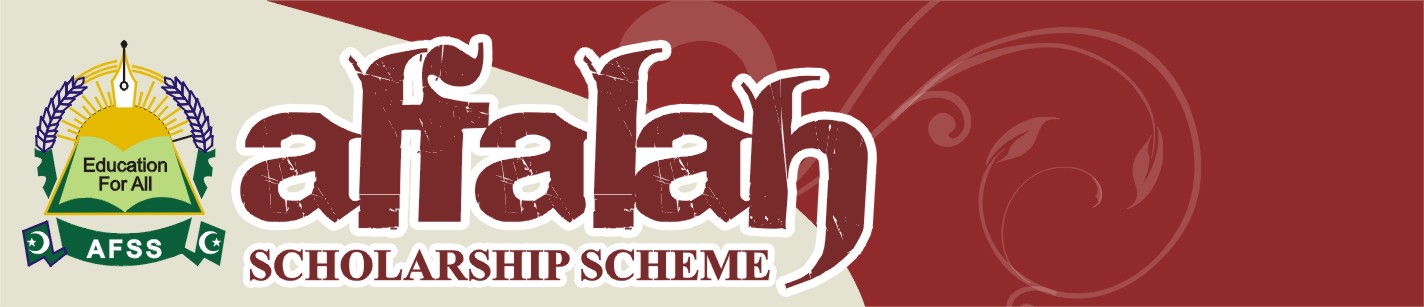 DegreeYearTotal MarksMarks ObtainedPercentageMatriculationIntermediateGraduationCurrent Degree (Last result  Sem/Year)Sr. #NameGenderClass/CourseSemesterEducational Institute with AddressType of Institute(Govt./Private)Total Fee Per Month12345PUNJABSINDHBALOCHISTANHassan Mughal(Program Manager, Education)Alkhidmat Foundation Punjab711, Block J-2 Johar Town, LahoreCell: 0320-9071676Ph: (Office) 042-35433038                      Syed Anwar AhmadAlkhidmat Foundation SindhStreet # 3, Kaba Auditorium, Block 13Federal B Area, KarachiCell: 0336-1118807Ph: (Office) 021-36345131AbdullahAlkhidmat Foundation BalochistanBanglow No. 10-9/59-H Main Arbab Karam Khan Road, Near Farooq Mills, QuettaCell: 0314-8137020Ph: (Office) 081-2453967KPKAJKKARACHISana UllahAlkhidmat Foundation Khyber PakhtunkhwaB-39, Street # 6, Sikandar Town,G. T. Road PeshawarCell: 0321-9208382Ph: (Office) 091-2263651-52Muhammad Ishtiaq Alkhidmat Foundation AJK B-1, 2nd floor, Flat # 2, Noor Plaza, Chandani Chowk, Satellite TownRawalpindiCell: 0345-5470656Ph: (Office) 051-4906080Qasim RasheedAlkhidmat Welfare Society Karachi 504, Qaideen Colony, Near Islamia College, KarachiCell: 0333-2231446Ph: (Office) 021-34915361-4GILGIT/ BALTISTANHead OfficeHead OfficeAbdul KarimAlkhidmat Foundation Gilgit & BaltistanNear PWD Office, Gull Sher Colony, Konodas, Gilgit BaltistanCell: 0346-9560006Ph: (Office) 05811-457039Alfalah Scholarship SchemeAl-Muqeet Centre. G. T. Road KharianDistrict Gujrat, PunjabCell: 0345-1414457, Ph: (Office) 053-7531630, 053-7602170Email: info@alfalahss.org, Website:  www.alfalahss.org Alfalah Scholarship SchemeAl-Muqeet Centre. G. T. Road KharianDistrict Gujrat, PunjabCell: 0345-1414457, Ph: (Office) 053-7531630, 053-7602170Email: info@alfalahss.org, Website:  www.alfalahss.org 